Aan de leerlingen van klas 4 met Frans in hun pakket en hun ouders.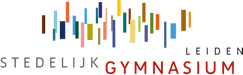 Betreft: informatie over het uitwisselingsproject met Brussel (BLP)Leiden, 17 september 2020Beste ouders en leerlingen Frans klas 4,De sectie Frans organiseert sinds al meer dan 15 jaar een uitwisseling voor leerlingen in klas 4 die Frans hebben gekozen. We werken samen met het Institut Saint-André in Brussel. Helaas is het dit jaar niet mogelijk om de uitwisseling vorm te geven zoals we gewend waren. Toch willen wij ons inzetten om deze mogelijkheid tot taalverrijking aan te bieden. Met onze collega’s van het Institut Saint-André hebben we gekeken naar mogelijkheden. Via de klassieke brief, via een skypegesprek of samenwerkend via Teams zullen onze leerlingen ook dit schooljaar de mogelijkheid krijgen om hun interculturele netwerken te verbreden. Hoewel wij er ons tot op heden niet over kunnen uitspreken, willen wij de hoop op een reële ontmoeting niet opgeven. In de mate van het mogelijke en binnen de dan vigerende regelgeving willen wij streven naar een samenkomst, naar een uitwisseling. Een gezamenlijk bezoek aan een stad, enkele dagen hier en daar, … voorlopig liggen nog alle (voorlopig echter geen) kaarten op tafel.Op welke manier de uitwisseling concreet georganiseerd zal worden, hopen wij u later te kunnen communiceren, maar de digitale voorbereidingen zijn reeds gestart.Wat is BLP (Bruxelles-Leiden Projet)?BLP is een samenwerkingsproject tussen leerlingen uit de vierde klas van het Stedelijk Gymnasium Leiden en het Institut Saint-André. De doelen zijn: elkaar leren kennen, je kennis over het land uitbreiden, je verdiepen in de taal, cultuur en de geschiedenis van het andere land. Een unieke kans om mensen van jouw leeftijd te leren kennen!Voor wie is BLP?Leerlingen die Frans hebben gekozen (in hun pakket of op contract) kunnen zich aanmelden voor BLP. Als je het leuk vindt om je te verdiepen in een andere cultuur en om een groep leerlingen uit Brussel maar ook van je eigen school te leren kennen. Er zullen ongeveer 25 plekken zijn, de helft voor leerlingen voor Socrates, de andere helft voor leerlingen van Athena. Hoe ziet het programma eruit?Tijdens een pauze per week zullen er bijeenkomsten zijn. Tijdens de bijeenkomsten leggen we de opdrachten uit. De opdrachten doe je samen met je Belgische correspondant. De opdrachten gaan over cultuur, geschiedenis, taal, gewoonten … We maken samen met de Belgen een groep aan op Teams waarin we in verschillende samenstellingen kunnen samenwerken. Wat zijn de kosten?Aangezien we op dit moment nog geen reiskosten en excursiekosten hoeven te maken zullen de kosten nog laag zijn. We zullen wel de traditionele BLP-truien (passend bij het schooluniform van het Institut Saint-André) laten maken. Zodra we weten of we elkaar in levenden lijve zullen kunnen ontmoeten zullen we jullie op de hoogte stellen. Ter indicatie: voorgaande jaren bedroegen de kosten voor het hele project (een week in Leiden en een week in Brussel) 150 euro. Hoe meld ik me aan?Aanmelden doe je met behulp van een inschrijfformulier en een motivatieformulier. Wij gaan op zoek naar een groep die voor wat betreft de grootte en het aantal jongens en meisjes overeenkomt met de groep in Brussel. We maken de selectie op basis van de motivatieformulieren. Je levert het ingevulde formulier in op donderdag 24 september in lokaal B05 (Athena) of lokaal 106 (Socrates). Vergeet niet een foto toe te voegen!Wanneer weet ik of ik mee kan doen?We zullen je in de week van 28 september via de schoolmail laten weten of je geselecteerd bent. Voor degenen die we niet kunnen plaatsen is er een wachtlijst voor als er iemand onverhoopt uit zou vallen. Voor vragen kunnen jullie ons aanspreken of ons mailen. We hopen er met jullie samen een mooie ervaring van te maken!A bientôt!Madame de Jong (Athena) m.dejong@gymnasiumleiden.nlMadame Greve (Socrates) m.l.greve@gymnasiumleiden.nl 